Positive Behavior Intervention and Supports (PBIS)at Toby Johnson Middle SchoolTeacher PacketPBIS is designed to help create an environment to prevent the development and occurrence of problem behaviors and, more importantly, to teach and encourage prosocial skills and behaviors to students. The staff at Toby Johnson understands the need for a safe and positive learning environment. At Toby Johnson, student expectations for behavior are categorized under our four school rules: Be Safe, Be Respectful, Be Responsible and Be Kind. Our students are given explicit instructions and lessons on how to follow school rules in order to help them practice the skills necessary to be successful students and citizens at Toby Johnson.Why do School-Wide Positive Behavior Interventions and Supports (PBIS) work?Research shows that when a school environment is positive and predictable, students feel safer, have better academic performance and higher test results, and make better behavior choices. Schools also show a gain in instructional time, a reduction in out-of-school suspensions and discipline referrals, and a decrease in referrals to special education. In addition, PBIS provides us guidance in teaching desired behaviors, recognizing and rewarding desired behaviors, and developing the progression of interventions for behavior infractions.Is PBIS a curriculum?No. PBIS is not a curriculum, but a process of planning and problem solving that includes direct teaching of social behaviors similar to how we teach academics. The basic PBIS approach is to use proactive, research-based strategies to teach clearly defined behavior expectations. Most importantly, it establishes ongoing behavior supports that can be used by ALL students, staff, volunteers, parents and community members.What are the responsibilities of the staff at Toby Johnson in regards to PBIS implementation?Each staff member is responsible for the behavior of our students. It takes all of us to create an environment where students are Safe, Respectful, Responsible and Kind. Part of this responsibility is to systematically teach the expected behaviors that we all agree will help make our school the best that it can be.TJMS PBIS ExpectationsHow long should it take to teach the behaviors in the matrix?We will have a student assembly and school-wide kickoff event to introduce the behavior expectations and Jag Swag. You should plan to teach and reinforce classroom and school-wide expectations explicitly and directly during the first two weeks of school and then come back to them for refreshers during the next few weeks. TJ-TV and Advocacy will focus on the behavior expectations the first few weeks of school. We want the behavior expectations well understood by all students as we finish the month of August and enter the month of September.And then I’m done, right?Not quite. You should plan to teach the “booster lessons” throughout the school year. If a lot of problems arise in a certain situation, re-teach the expectations. Having a new student enter the class is also a perfect time for a “refresher” course.What do you mean by “teach” the expectations? I always go over the class rules.This is a little different. By teach we mean show, as in model, demonstrate or role-play. Have the students get up and actually practice exactly what you have shown them to do. Have fun with it! Use the Classroom Behavior Expectations chart to guide your skits or role-plays. Consider using a fishbowl routine or using cards to pull specific scenarios for students to act out. Give students feedback along the way on how they did. Lastly, praise students for their effort (and reward them for doing well). Consider handing out tickets to those students or groups that volunteer to showcase a skit.Repeat this process as often as it takes for students to learn the behavioral expectations. The idea is to teach behavior the same way we teach academics, and we all know how important practice is for the mastery of academics.If you notice students exhibiting negative (non-example) behavior inside the classroom during instruction, give yourself permission to stop instruction and address the behavior. Use the moment to help remind all students of expected behaviors. Avoid specifically or directly calling out individual students or drawing the class’s attention to a specific student. Instead, address the whole class and solicit positive examples of expected behaviors. Ask students to show the class what the behavior should look like. Praise and reward students accordingly.How much time am I supposed to commit to this?Keep the lessons brief; 5-10 minutes per lesson should be enough. We will devote several Advocacy lessons to expected school-wide behaviors, but it is critical that you consistently and frequently remind and reinforce classroom expectations with your students.How long should it take to teach the behaviors in the matrices?You should plan to teach the expectations over the first few days of school and then continue to revisit them for the first two to three weeks. Lessons will need to be repeated and the expectations will need to be strongly reinforced throughout the year.How often should I teach the matrix behaviors through the remainder of the school year?As problems arise in certain areas or time of the day, re-teach the expectations for that location or time. We need to make sure that our students get enough practice in demonstrating the positive behavior expectations so that those expectations become second nature and the students actually use them when we are not around.Jaguar NationGeneral Expectations Practiced with and Taught to StudentsSaying “please” and “thank you”, “excuse me” , and “I’m sorry”How to enter the classroomHow to start the day / get to work right awayHow to work independentlyHow to work in a groupWhat to do if you need help/materialsWhat to bring to class How to ask questions and why it’s important to do soWhat to do if the teacher is busy or speaking to someoneWhat to do if you were absentHow to give the teacher your attention What to do with homework How to pass in papersHow to proceed to the cafeteria, student store, and speed lines  for lunchHow to proceed and enter the gym for an assemblyHow to treat other students and ALL staff respectfullyHow to work with para-educators and support staffHow to behave appropriately during passing periodsHow to move around campus in a line How to move appropriately while walking around the school independently How to cleanup and pack up at the end of the dayWhat are the dismissal expectations/moving to the gates to exitHow to behave appropriately before school and after schoolWhat are the expectations regarding hats/hoodsWhat to do with phones upon entering campusWhat is the rule regarding gum chewing on campusWhat are the rules regarding food consumed between classes and outside of the cafeteria during lunch (food purchased at the snack bar and inside speed lines must be consumed in cafeteria)What are the expectations for students when the bell rings (must be in line or inside the classroom)Jag SwagWhat makes a good reward?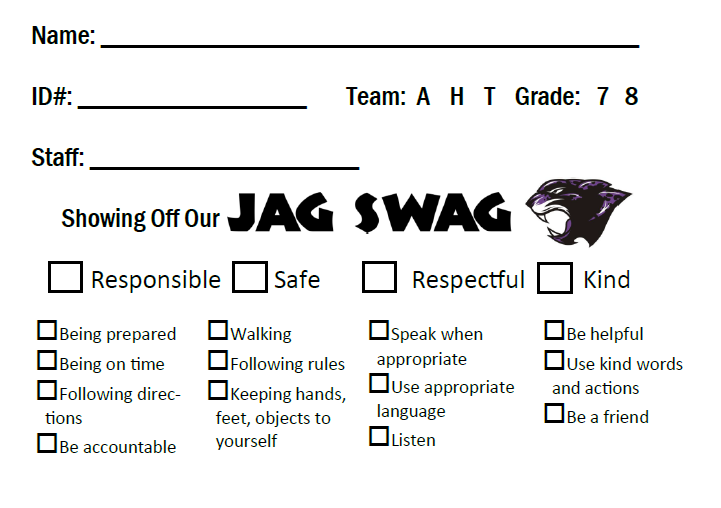 1.       Readily available2.       Appropriate to the environment3.       Easy to deliver4.       Can be controlled by the teacher5.       Is powerful to the studentDon’t forget! Positive teacher attention works!How often should I give positive attention?  5:1Five positives to one correction establishes a positive tone in your classroom. Remember that students are affected by your interactions with other students in addition to the interactions they directly have with you.JAG SWAG TICKETSJag Swag tickets will be given to students for demonstrating our PBIS behavior expectations (safe, respectful, responsible, and kind)  by any teacher/staff member. Jag Swag tickets are pieces of paper that carry a positive message and require recipients to write their name and ID number. The tickets are given to students to recognize when they have performed positive behavior expectations identified in the matrix. Teachers will receive a stack of Jag Swag tickets at the beginning of year in addition to the ticket template. Please copy additional tickets as needed. Tickets should be copied using white paper only. Separate colored-coded tickets will be used to recognize positive behavior during assemblies and lunch. Copies of the colored-coded Jag Swag tickets used for assemblies will be placed in your boxes prior to the assembly. The ways we can use them to shape student behavior are outlined below. ClassTeachers give tickets to students who demonstrate safe, respectful, responsible, and kind behavior. Teachers make sure to write in their name and check the appropriate boxes. Comments are optional.Students put their name, ID#, grade and appropriate team. Students then place their ticket in the appropriate team box in the cafeteria.Team boxes are collected daily. On CampusStaff members give tickets to students who demonstrate safe, respectful, responsible, and kind behavior. Staff members make sure to write their name and check the appropriate boxes. Comments are optional. Students put their name, ID#, grade and appropriate team. Students then place their ticket in the appropriate team box in the cafeteria.Team boxes are collected daily.LunchStaff members give lunch-specific tickets to students who demonstrate safe, respectful, responsible, and kind behavior during lunch. Staff members make sure to write their name and check the appropriate boxes. Comments are optional. Students put their name, ID#, grade and appropriate team. Students then place their ticket in the appropriate lunch time box in the cafeteria.Every Wednesday and Friday, staff will pull out 5 names at each lunch. Those students receive a prize. Assemblies Staff members/teachers give assembly-specific tickets to students who demonstrate safe, respectful, responsible, and kind behavior during assemblies. Staff members/teachers make sure to write their name and check the appropriate boxes. Comments are optional. Students put their name, ID#, grade and appropriate team. Students then place their ticket in the appropriate assembly box in the cafeteria.The assembly box is collected that day, student winners will be announced the following morning on TJTV. Jag Swag tickets will be pulled each morning during TJ-TV. Teachers will release students during TJ-TV to come to MC 9 and claim their prize. Students must be present to win and must have their ID. If a student is absent, they will still be eligible for future drawings. Administration will make an announcement over the public address system at the end of the day with the names of those students who did not claim their prize during TJ-TV.  Toby Johnson Acknowledgment SystemNOTE: Jag Swag tickets will be issued during Assemblies and other special events. ✶Jag Swag tickets will be pulled each morning during TJ-TV. Teachers will release students during TJ-TV to come to MC 9 and claim their prize. Students must be present to win and must have their ID. If a student is absent, they will still be eligible for future drawings. Administration will make an announcement over the public address system at the end of the day with the names of those students who did not claim their prize during TJ-TV. Toby Johnson Referral Completion GuidelinesAn integral part of PBIS is that all behavior interventions need to be tracked and documented. We must be able to determine areas of concern and improvement. The data inputted into SISWEB will provide accurate information on students that may be referred to a higher level of support.Process required for documenting Behavior Events and Interventions:1.       Log into SISWEB2.       Go to PBIS tab and click on Event Entry3.       Type in student’s number or look them up by name and click submit4.       The student’s information will come up. Click on Add Event or Add Intervention5.        Incident Date must be accurate6.       For Events:a.     Fill in Reported By and Level (minor or major)b.     Use drop down to pick the Problem Behavior, Time, Location, Perceived Motivation       and whether others were involvedc.      Fill in incident details7.       For Interventions:a.      Fill in Description box8.       Click on Insert and then Commit9.       Once the commit button has been pressed, you are now taken back to the screen that shows the         list of incidents of the student10.    Note the option to email. In addition to calling the parent/guardian, you have the option to email them         and other staff members as wellThe following is a general outline of the Referral/Time out process:1.       Student is sent to the office with a pass indicating a referral has been written (or will be written          shortly) and with work for the student to complete.a.    Appropriate example of description of behavior:Mark was talking out during other students’ project presentations. He was given numerous verbal warnings and nonverbal gestures to keep him on task. I asked if he needed to step outside and compose himself, he said he didn't. I asked him if he had his squish ball to help him focus and he said he didn't. I offered him a stress ball, which he used to distract the student next to him. He then used his pencils to make loud noise. I made sure he was aware that I had already given him several warnings and if he did it again I was going to send him out because it was disrupting the learning environment of the classroom. He continued and was sent to the admin team.b.    Non-example:                                                Mark disrupted the learning environmentc.     The referring teacher logs the Behavior “Event” in SISWEBd.     The referring teacher calls home by the end of the day and enters a new SISWEB        “intervention” to document the parent/teacher conversationExample entry: I called and spoke with Mark’s mother regarding Mark’s constant disruption during today’s class. During  class, Mark constantly distracted student presenters as well as students in the audience. Despite verbal warnings, nonverbal gestures, and additional attempts at redirection, Mark continued to disrupt the learning environment. Mark was sent to the office. Mark’s mother informed me that she will speak to Mark regarding this incident.2.       The student is sent to the office with a pass indicating that they need a “time out” and may or may not          have work to complete.a.       Admin will send the student back to class with a pass after no more than 15 minutes.b.      Admin logs Administrative Conference in SISWEBc.      The referring teacher logs Behavior Event in SISWEBd.      The referring teacher calls home by the end of the day and enters a new SISWEB         “intervention” to document the parent/teacher conversationClass Suspension Assigned by Teacher1.       Teachers suspending a student from class will use the PBIS tab and click on Add Event. Click on Add         Class Suspension and fill-in/complete appropriate fields.2.       NOTE: PURSUANT TO EDUCATION CODE SECTION 48910: AS SOON AS POSSIBLE THE        TEACHER SHALL ASK THE PARENT OR GUARDIAN OF THE PUPIL TO ATTEND A PARENT-         TEACHER CONFERENCE REGARDING THE SUSPENSION.3.       Teacher must contact parent by phone and have a phone conference or schedule a PTC upon         assigning a class suspension.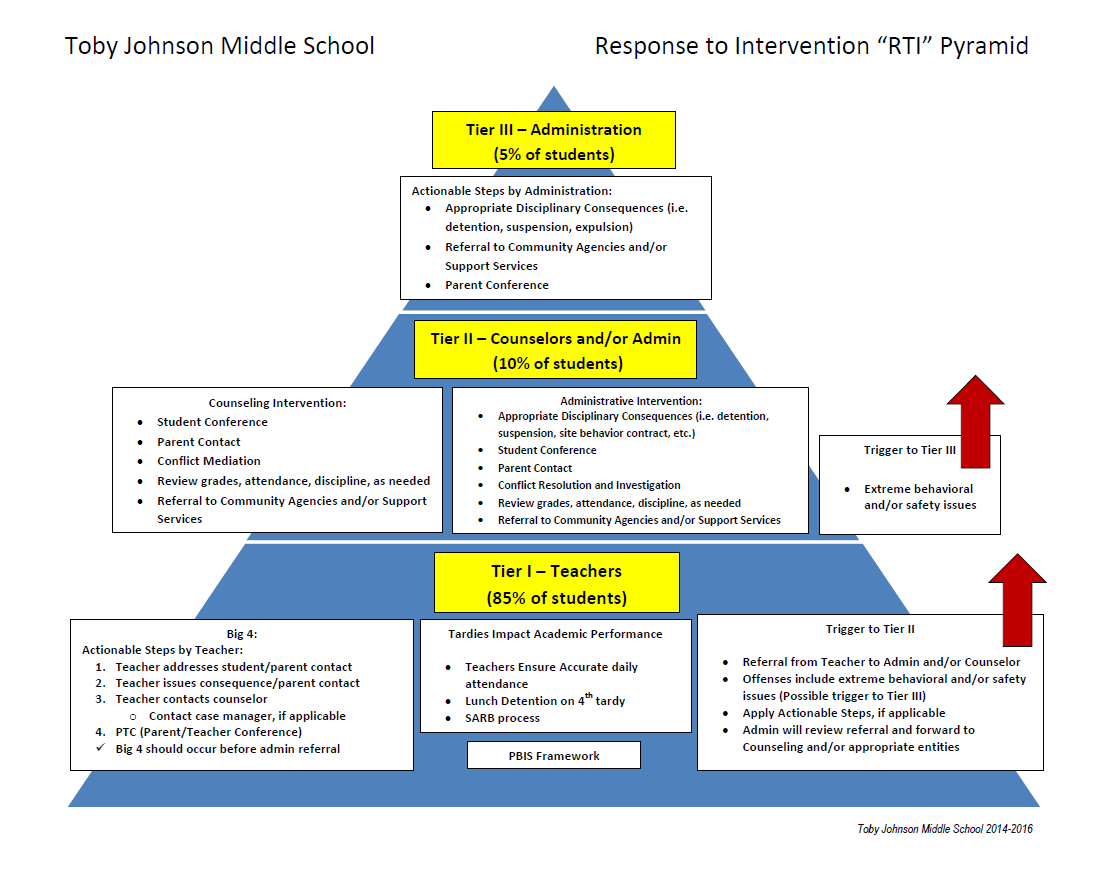 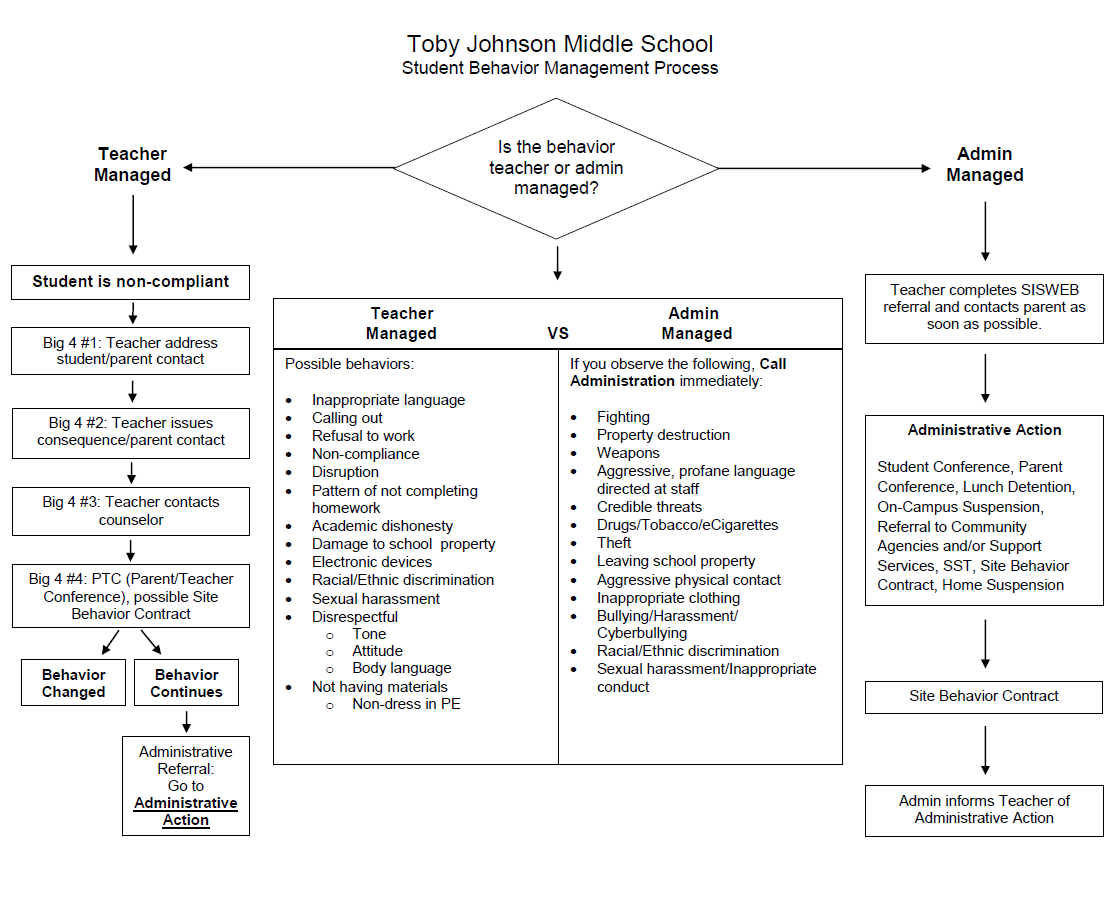 Classroom Expectations MatrixClassroom Expectations Matrix Classroom Expectations MatrixClassroom Expectations Matrix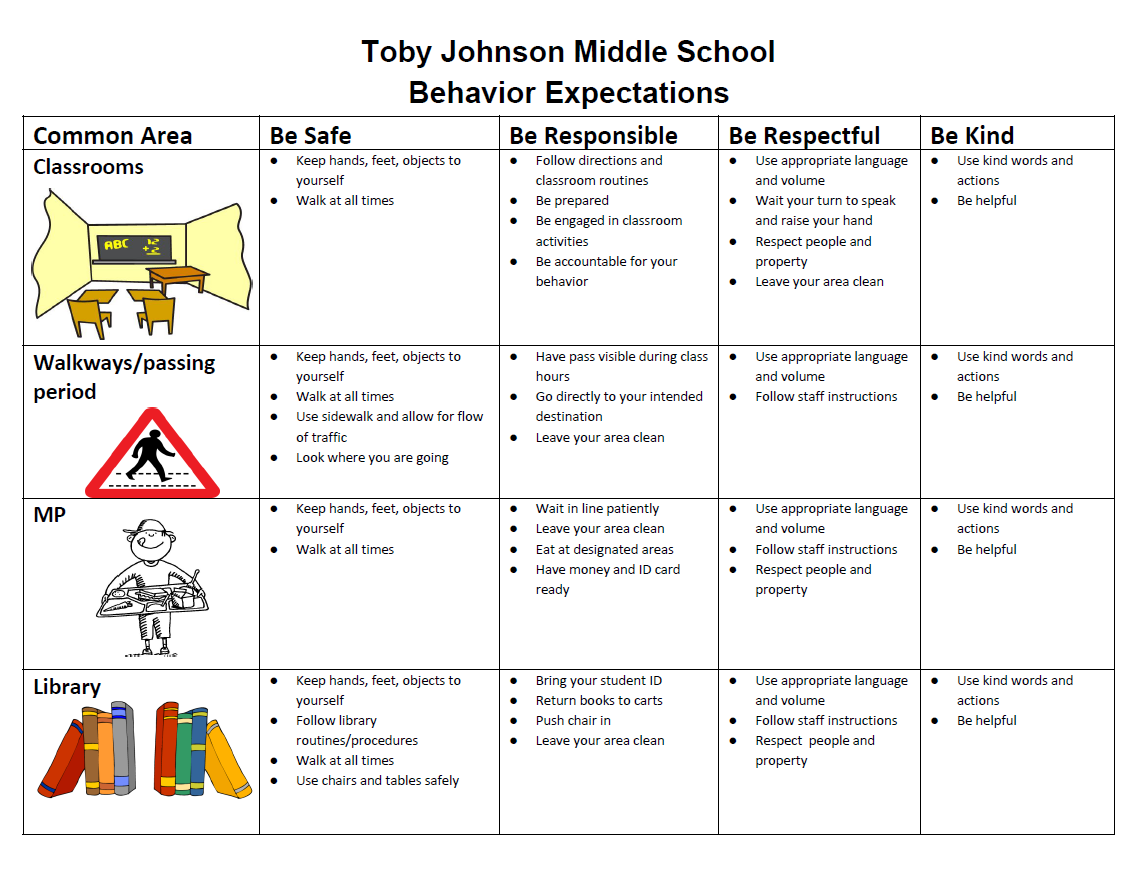 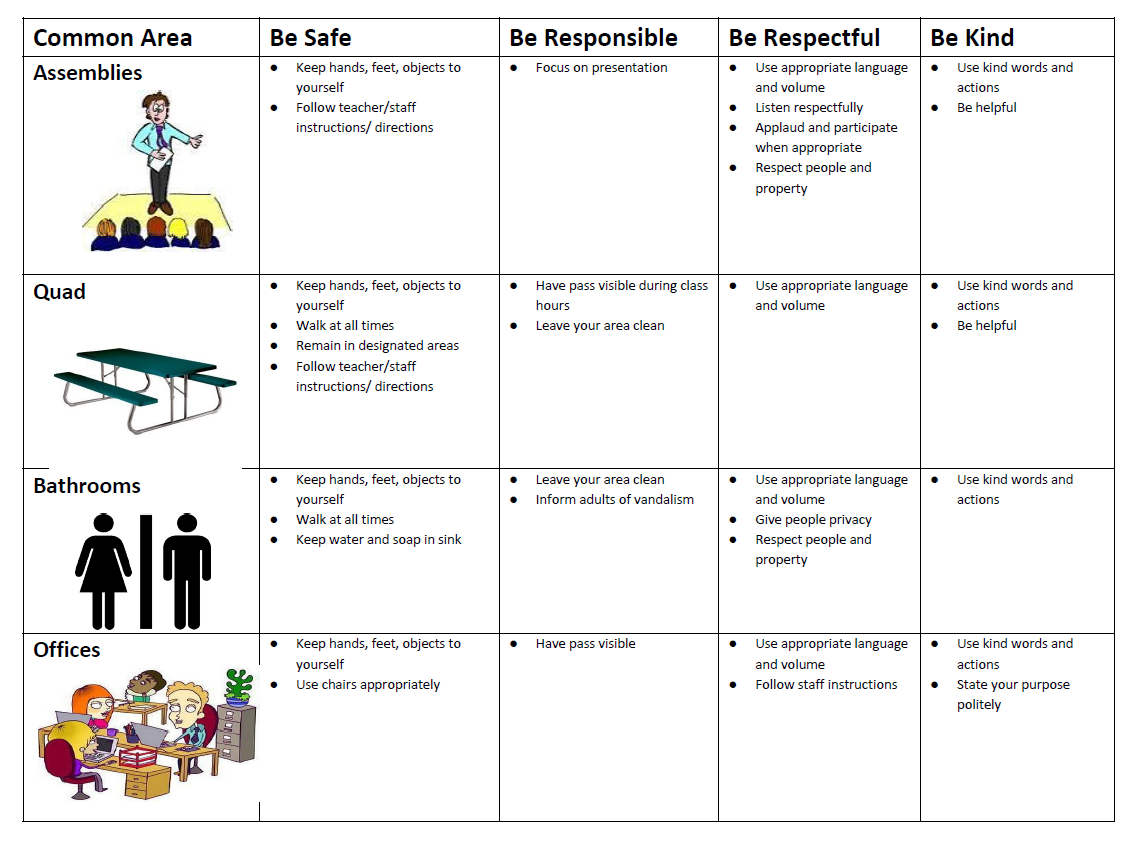 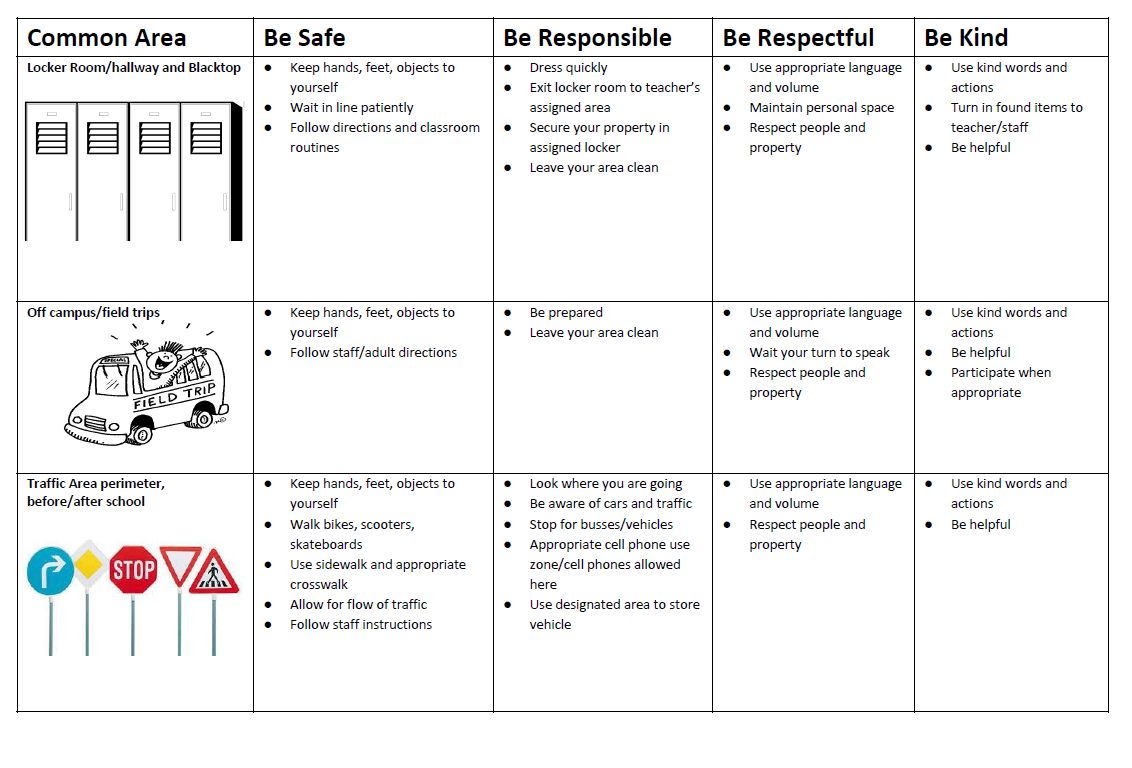 Team: _________   Student: __________________ID#: ___________Toby Johnson Response to Intervention (RTI) ModelTeam/Classroom InterventionsWe recognize that interdisciplinary teams provide the foundation to our RTI model. The team acts as the touchpoint to services and resources available on campus that help students be successful. You are the most powerful advocate for students to help provide strategies and support as we move through the RTI model.  In addition to an explicit and consistent classroom management plan that works in conjunction with our PBIS framework, describe additional interventions in place within your classroom:Team: __________   Student: _________________   ID#: _____________Toby Johnson Response to Intervention (RTI) ModelTeam/Classroom InterventionsOngoing Interventions and Supports1.       Describe your classroom management plan.2.       How and when are students taught to be safe, respectful, responsible and kind? How are these behavior expectations reinforced?Use the log below to document specific concerns, interventions, and results.Be Safe means…Be Respectful means…Be Responsible means…Be Kind means…Expected Student Behavior“I keep my hands, feet, and objects to myself. I follow routines and procedures.”“I use appropriate language and volume levels. I respect people and property.”“I leave areas clean and am accountable for my actions.”“I use kind words and actions. I am helpful.”JagSwag TicketsStudent of the MonthTeam Term AwardsGood News PostcardsDailyRaffleWeekly RaffleMonthly Tardy RaffleFriday ¨Pick Me Up¨Movie NightWhat?Each teacher/staff member is given Jag Swag tickets to give to students following the expectations.  Teams select students each month. Students get pizza lunch.Teams select students at the end of each term. Teams provide variety of activities.Teachers and staff members write notes to students that mailed homeTwo tickets per grade level, per team will be pulled during TJ-TV each morning. Students must be present to win.✶Five lunch tickets are pulled twice a week on Wednesdays and Fridays. One class per team is randomly selected. One student per class is randomly selected that has no tardies. Each student is awarded a $5 gift card.Each Friday, Administration randomly selects a teacher/staff member who has worked hard on a given task for the week. The teacher/staff member is given a beverage of his/her choice.Students get free admission to a movie at school. This may include popcorn or sundaes. Who gives it?Teachers/Staff to studentsTeachers/Staff to studentsTeachers to studentsTeachers/staff to studentsTeachers/staff to studentsTeachers/staff to studentsAdmin to studentsAdmin to teachers/staffAdmin to studentsHow often?All day, every dayDaily, weekly and monthly drawingsMonthly QuarterlyOngoingDailyTwice a weekMonthlyWeekly QuarterlyCost$50$100$50Cost of printing/postage$150$50$30/monthMoney donated by Parent Group$100School rulesBe SafeBe SafeBe RespectfulBe ResponsibleBe KindExpected student behavior“I keep my hands, feet, and objects to myself. I follow routines and procedures.”“I keep my hands, feet, and objects to myself. I follow routines and procedures.”“I use appropriate language and volume levels. I respect people and property.”“I leave areas clean and am accountable for my actions.”“I use kind words and actions. I am helpful.”Classroom Routines/Behavior ExpectationsClassroom Routines/Behavior ExpectationsClassroom Routines/Behavior ExpectationsClassroom Routines/Behavior ExpectationsClassroom Routines/Behavior ExpectationsClassroom Routines/Behavior ExpectationsEntering the ClassroomEntering the ClassroomHow can students be welcomed to the class?How can students be welcomed to the class?How can students be welcomed to the class?How can students be welcomed to the class?Starting the DayStarting the DayHow can instruction begin quickly?How can instruction begin quickly?How can instruction begin quickly?How can instruction begin quickly?Attention SignalAttention SignalWhat attention signal will be used?What attention signal will be used?What attention signal will be used?What attention signal will be used?Working IndependentlyWorking IndependentlyWhat are the expectations for students when they are working independently?What are the expectations for students when they are working independently?What are the expectations for students when they are working independently?What are the expectations for students when they are working independently?Working in Groups/CollaborativelyWorking in Groups/CollaborativelyWhat are the expectations for students when they are working in groups/collaboratively?What are the expectations for students when they are working in groups/collaboratively?What are the expectations for students when they are working in groups/collaboratively?What are the expectations for students when they are working in groups/collaboratively?Asking for HelpAsking for HelpHow will students ask adults for help?How will students ask adults for help?How will students ask adults for help?How will students ask adults for help?Working with Para Educators/Support StaffWorking with Para Educators/Support StaffHow will students work with para educators and respond to additional classroom support?How will students work with para educators and respond to additional classroom support?How will students work with para educators and respond to additional classroom support?How will students work with para educators and respond to additional classroom support?Exiting the ClassroomExiting the ClassroomHow can students prepare to leave the classroom?How can students prepare to leave the classroom?How can students prepare to leave the classroom?How can students prepare to leave the classroom?School rulesBe SafeBe SafeBe RespectfulBe ResponsibleBe KindExpected student behavior“I keep my hands, feet, and objects to myself. I follow routines and procedures.”“I keep my hands, feet, and objects to myself. I follow routines and procedures.”“I use appropriate language and volume levels. I respect people and property.”“I leave areas clean and am accountable for my actions.”“I use kind words and actions. I am helpful.”Classroom Routines/Behavior ExpectationsClassroom Routines/Behavior ExpectationsClassroom Routines/Behavior ExpectationsClassroom Routines/Behavior ExpectationsClassroom Routines/Behavior ExpectationsClassroom Routines/Behavior ExpectationsHats in the ClassroomHats in the ClassroomWhat are the expectations for students wearing hats?What are the expectations for students wearing hats?What are the expectations for students wearing hats?What are the expectations for students wearing hats?Hoods in the ClassroomHoods in the ClassroomWhat are the expectations for students wearing hoods?What are the expectations for students wearing hoods?What are the expectations for students wearing hoods?What are the expectations for students wearing hoods?Phones in the ClassroomPhones in the ClassroomWhat are the expectations for cell phones?What are the expectations for cell phones?What are the expectations for cell phones?What are the expectations for cell phones?Gum in the ClassroomGum in the ClassroomWhat are the expectations for gum chewing?What are the expectations for gum chewing?What are the expectations for gum chewing?What are the expectations for gum chewing?Food Outside the ClassroomFood Outside the ClassroomWhat are the expectations for students eating outside your classroom?What are the expectations for students eating outside your classroom?What are the expectations for students eating outside your classroom?What are the expectations for students eating outside your classroom?Food Inside the ClassroomFood Inside the ClassroomWhat are the expectations for food inside the classroom?What are the expectations for food inside the classroom?What are the expectations for food inside the classroom?What are the expectations for food inside the classroom?Walking on the GrassWalking on the GrassWhat are the expectations for students walking on the sidewalks and areas with grass?What are the expectations for students walking on the sidewalks and areas with grass?What are the expectations for students walking on the sidewalks and areas with grass?What are the expectations for students walking on the sidewalks and areas with grass?Tardy PolicyTardy PolicyHow will students know when they are tardy? What are the expectations when students are late to class?How will students know when they are tardy? What are the expectations when students are late to class?How will students know when they are tardy? What are the expectations when students are late to class?How will students know when they are tardy? What are the expectations when students are late to class?School rulesBe SafeBe RespectfulBe ResponsibleBe KindExpected student behavior“I keep my hands, feet, and objects to myself. I follow routines and procedures.”“I use appropriate language and volume levels. I respect people and property.”“I leave areas clean and am accountable for my actions.”“I use kind words and actions. I am helpful.”Entering the ClassroomStarting the DayAttention SignalWorking IndependentlyWorking in Groups/CollaborativelyAsking for HelpWorking with Para Educators/Support StaffExiting the ClassroomSchool rulesBe SafeBe RespectfulBe ResponsibleBe KindExpected student behavior“I keep my hands, feet, and objects to myself. I follow routines and procedures.”“I use appropriate language and volume levels. I respect people and property.”“I leave areas clean and am accountable for my actions.”“I use kind words and actions. I am helpful.”Hats in the ClassroomHoods in the ClassroomPhones in the ClassroomGum in the ClassroomFood Outside the ClassroomFood Inside the ClassroomWalking on the GrassTardy PolicyDates/DurationConcernStrategy/InterventionResultsParent Phone Call